ART and DESIGN at West Kidlington Primary School - Cycle A and Cycle B                                                       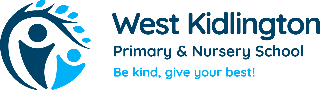 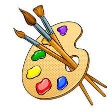 YEAR 1/2YEAR 3/4YEAR 5/6CYCLE A(2023/24)Art movement: ImpressionismMedia: Drawing Outcome: Self-portraitsArtist: Monet Media: Etching/PrintingOutcome: Abstract etching using different shapes and lines. Artist: Jean Deyrolle Media: 3D art (collage)Outcome: Landscapes Artist: Everett SpruillMedia: Poster PaintOutcome: LandscapesArtist: Sharon HackmanMedia: ClayOutcome: Still life Artist: Isabelle DupuyAll outcomes will include features of the art movement being taught. Art movement: Expressionism Media: Drawing Outcome: Self-portraitsArtist: MunchMedia: PrintingOutcome: Abstract prints using shape and colour. Artist: Richard Pousette-DartMedia: 3D art (mosaic)Outcome: LandscapesArtist: Rachel Olynuk   Media: Water Colours  Outcome: Landscapes Artist: KandinskyMedia: Clay  Outcome: Still life Artist: Ingrid BatheAll outcomes will include features of the art movement being taught.Art movement: SurrealismMedia: Drawing Outcome: Self-portraitsArtist: DalíMedia: PrintingOutcome: Abstract prints using shape and colour. Artist: Carlos Perez Del MoroMedia: 3D art (mosaic)Outcome: LandscapesArtist: Liza Wheeler Media: Water Colours and Acrylics Outcome: Landscapes Artist: Max ErnstMedia: Clay  Outcome: Still life Artist: Sophie GannonAll outcomes will include features of the art movement being taught.CYCLE B(2024/25)Art movement: Fauvism Media: Drawing Outcome: Self-portraitsArtist: Maurice de Vlaminck  Media: PrintingOutcome: Abstract etching using different shapes and lines. Artist: Iorgos TerzisMedia: 3D art (collage)Outcome: Landscapes Artist: MatisseMedia: Poster PaintOutcome: LandscapesArtist: André DerainMedia: ClayOutcome: Still life Artist: Kirt Tisdale All outcomes will include features of the art movement being taught.Art movement: Cubism Media: Drawing Outcome: Self-portraitsArtist: PicassoMedia: PrintingOutcome: Abstract prints using shape and colour. Artist: JeanLuc FeugeasMedia: 3D art (mosaic)Outcome: LandscapesArtist: PicassoMedia: Water Colours  Outcome: Landscapes Artist: Albert GleizesMedia: Clay  Outcome: Still life Artist: Svetlana Koženová All outcomes will include features of the art movement being taught.Art movement: Pop ArtMedia: Drawing Outcome: Self-portraitsArtist: WarholMedia: PrintingOutcome: Abstract prints using shape and colour. Artist: Roy LichtensteinMedia: 3D art (mosaic)Outcome: LandscapesArtist: Warhol, Antoni Guadi Media: Water Colours and Acrylics Outcome: Landscapes Artist: Alejois LorenzoMedia: Clay  Outcome: Still life Artist: GardaniAll outcomes will include features of the art movement being taught.